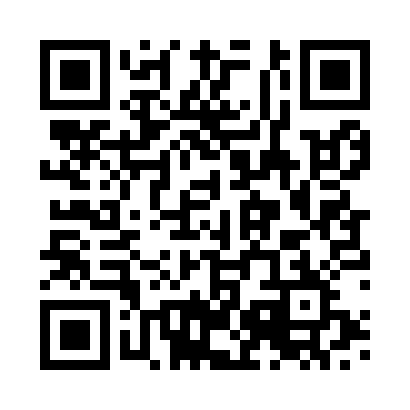 Prayer times for Zunipura, IndiaMon 1 Jul 2024 - Wed 31 Jul 2024High Latitude Method: One Seventh RulePrayer Calculation Method: University of Islamic SciencesAsar Calculation Method: HanafiPrayer times provided by https://www.salahtimes.comDateDayFajrSunriseDhuhrAsrMaghribIsha1Mon4:025:2412:365:387:499:112Tue4:025:2412:375:387:499:113Wed4:025:2512:375:387:489:114Thu4:035:2512:375:387:489:115Fri4:035:2612:375:387:489:116Sat4:045:2612:375:387:489:117Sun4:045:2712:375:387:489:108Mon4:055:2712:385:387:489:109Tue4:055:2812:385:387:479:1010Wed4:055:2812:385:387:479:1011Thu4:065:2912:385:387:479:1012Fri4:065:3012:385:387:469:1013Sat4:075:3012:385:377:469:0914Sun4:075:3112:385:377:469:0915Mon4:085:3112:385:377:459:0916Tue4:085:3212:395:377:459:0917Wed4:095:3312:395:377:449:0818Thu4:095:3312:395:377:449:0819Fri4:105:3412:395:367:439:0820Sat4:105:3512:395:367:439:0721Sun4:115:3512:395:367:429:0722Mon4:115:3612:395:367:419:0623Tue4:125:3712:395:357:419:0624Wed4:125:3712:395:357:409:0525Thu4:135:3812:395:357:399:0526Fri4:135:3912:395:347:399:0427Sat4:145:4012:395:347:389:0428Sun4:145:4012:395:347:379:0329Mon4:155:4112:395:337:369:0330Tue4:155:4212:395:337:359:0231Wed4:165:4312:395:327:359:01